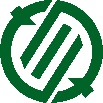 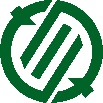 令和4（2022年）10月17日日本ペイントマレッツこども卓球台寄贈イベントを開催します【概　要】　日本ペイントグループの女子卓球部「日本ペイントマレッツ」は、社会貢献活動の一環として、こども卓球台を全国の保育園・小学校・支援学校・高齢者市越などに寄贈されています。このたび、猪名川町立六瀬幼稚園にこども卓球台を寄贈していただけることになりました。ついては、下記の日程で寄贈セレモニーと卓球教室を行います。このイベントでは、令和５年4月に統合する、六瀬幼稚園と松尾台幼稚園の園児ら（六瀬10名、松尾台14名）が参加し、卓球選手や園児同士で交流を深めるとともに、卓球の楽しさを体感する機会にしたいと考えています。詳細については、別添資料をご参照ください。１．日時　　令和４年10月26日（水）10：30～11：30２．場所　　猪名川町立六瀬幼稚園３．スケジュール　１０：３０～１０：４０　寄贈セレモニー　１０：４０～１１：３０　園児卓球教室　　　　　　　　　　　　　・選手によるデモンストレーション　　　　　　　　　　　　　・選手と一緒に卓球を楽しむ　　　　　　　　　　　　　　　　　　・質問コーナー　等【問合せ】　教育委員会事務局学校教育課　横路（℡072-766-6006）